2013-2014HOOVER HIGH SCHOOLCOURSE SELECTIONGUIDE FOR GRADES10-12THE MISSION, VISION, AND MOTTO OF HOOVER CITY SCHOOLS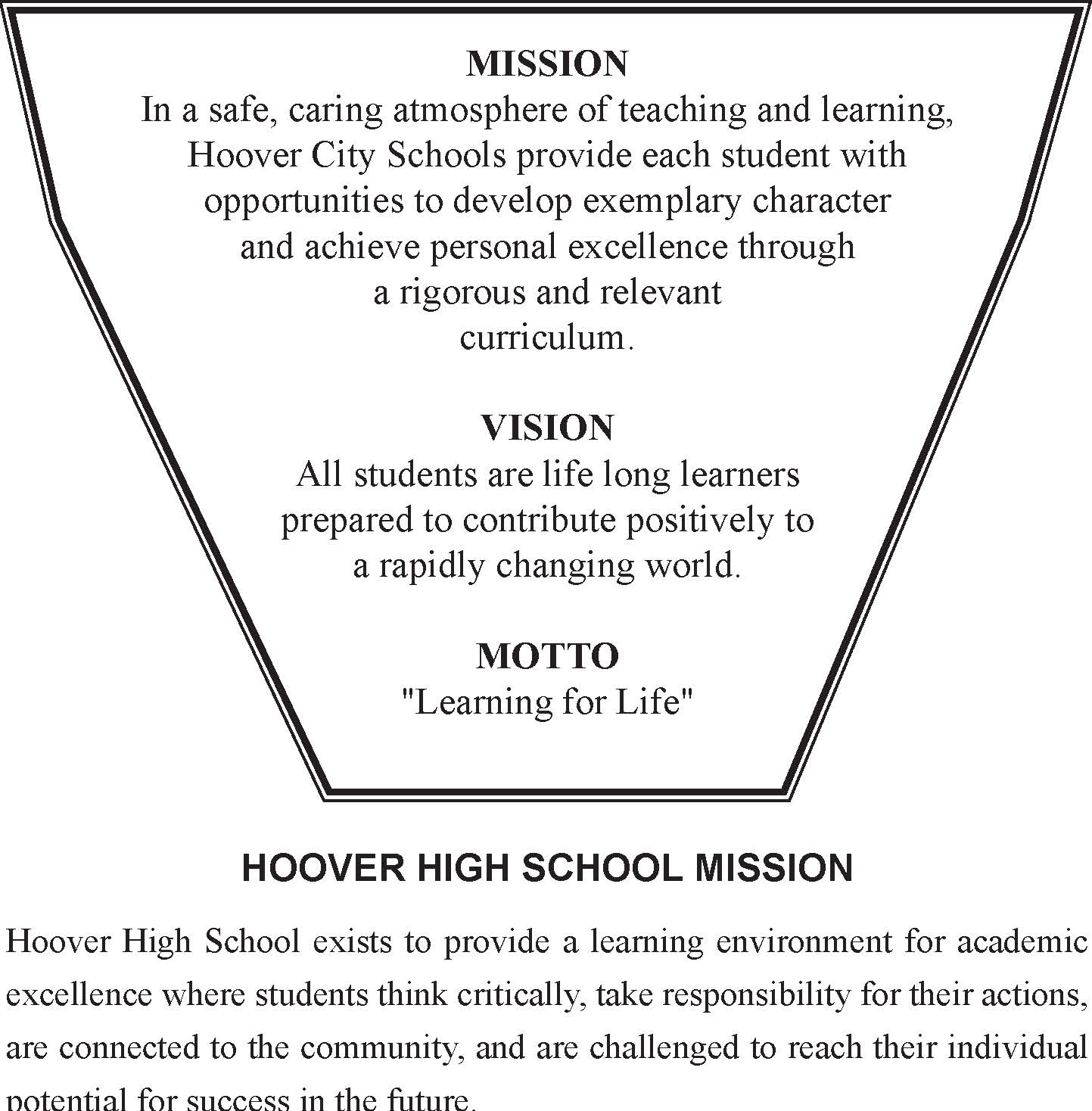 HOOVER HIGH SCHOOL BELIEFS •	 Every student is valued and connected to the school community and supported as an individual in seeking education to attain personal goals and aspirations. •	 Learning is enhanced when students think critically and take ownership/ personal responsibility for the process. •	 Students learn best when challenged and actively engaged in relevant, contextual, and meaningful activities. •	 The best learning atmosphere is one in which student learning styles and teacher instructional styles are mutually acknowledged, enhanced, and encouraged. •	 The instructional staff is organized to provide appropriate instruction to prepare students for their experiences in HIGH school and following graduation. Notice of Nondiscrimination for all Mass-Distributed Publications/Mass CommunicationUpdated February 2013EQUAL EDUCATIONAL OPPORTUNITIES(Board policy, 6.6) No student will be unlawfully excluded from participation in, be denied the benefits of, or be subjected to discrimination in any program or activity offered or sponsored by the Board on the basis of race, ethnicity, color, disability, creed, national origin, sex, immigrant or migrant status, non-English speaking ability, or homeless status. All career and technical education opportunities are offered to all students regardless of race, color, national origin, sex, or disability. The district also provides equal access to the Boy Scouts and other designated youth groups.
Dr. Barbara Mayer, IDEA CoordinatorMrs. Marley Stephens, Section 504 CoordinatorMrs. Linda Gurosky, Title I CoordinatorDr. Deborah Camp, Title II CoordinatorDr. Barbara Mayer, Title III CoordinatorMrs. Melody Greene, Title IX Coordinator
Hoover City Schools2810 Metropolitan WayHoover, AL 35243(205) 439-1000EQUAL EMPLOYMENT OPPORTUNITY(Board policy, 5.13.1) The Board is an equal opportunity employer. Personnel actions and decisions will be made without regard to factors or considerations prohibited by federal or state law (as such laws may from time to time be amended), including but not limited to race, gender, age, disability, national origin, citizenship, and religious preference. Subject to the limitations set forth in 4.6.2, the general complaint (grievance) policy (4.6.1) may be used to present any complaint alleging unlawful discrimination or harassment. Inquiries regarding compliance and complaint procedures can be directed to:
Mary Veal, Equal Opportunity Employment CoordinatorHoover City Schools2810 Metropolitan WayHoover, AL 35243(205) 439-1000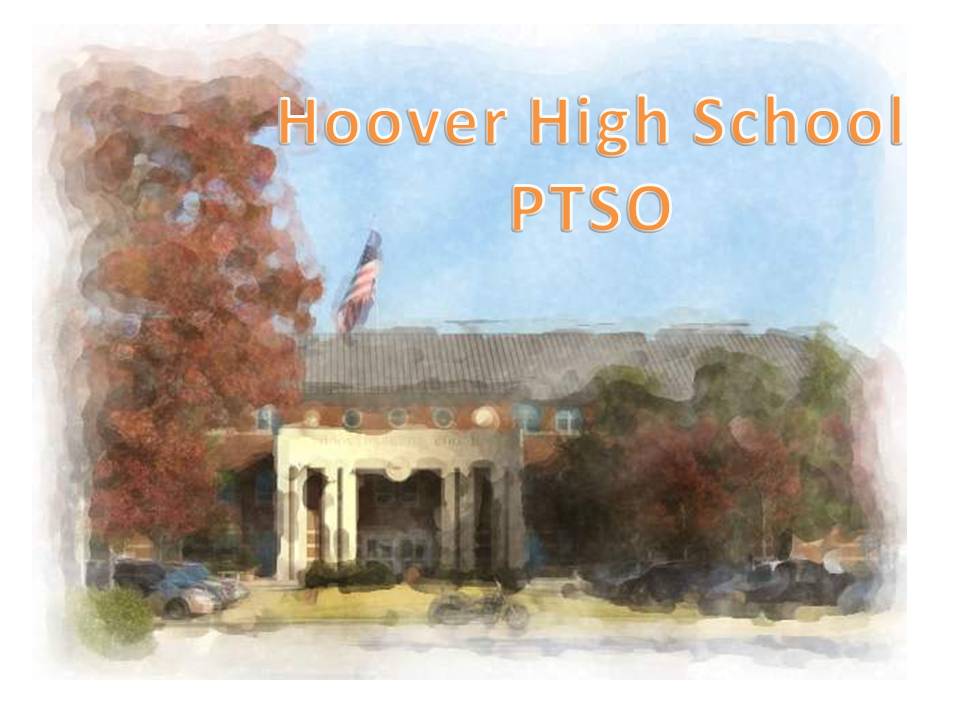 HOOVER HIGH SCHOOL1000 Buccaneer DriveHoover, AL 35244Telephone: (205) 439-1200Fax: (205) 439-1201PRINCIPAL 			                DON HULINASSOCIATE PRINCIPAL		 TERRY SMITHASSISTANT PRINCIPALS 	               CARRIE BUSBY CHARLES BUTLER DR. HOLLY SUTHERLAND  JENNIFER HOGAN  JOHN MONTGOMERYATHLETIC DIRECTOR               	 MYRA MILESCOUNSELORS 	    		               DR. DEBBIE GRANT       Ninth Grade A-L					 MARLEY STEPHENS      Ninth Grade M-Z                                                                         ANN HASTINGS              Tenth Grade                                                                         ZACH BUTLER                Eleventh Grade			      	               PATTY PHILLIPS             Twelfth GradeCOLLEGE/CAREER                                   CINDY BOND			             GRADUATION COACH                             LATANGELIA SANDERSONSAP COUNSELOR		               JENNIFER MCCOMBSGENERAL INFORMATION In choosing your courses each year it is important to keep several factors in mind.• Look carefully at the prerequisites for courses you are interested in taking.• Students who plan to apply to selective colleges and universities should have some advanced and/or AP courses during high school.• Students need to research college and career opportunities and requirements for entrance early in their high school years.• Computer skills are important to have in order to be successful in a number of courses in high school and college (papers, presentations, research).The State Board of Education regulations require a specific number of hours of participation in a course in order to receive a Carnegie Unit of credit. At no time will a student be allowed to take a course considered less demanding when the student has completed a higher-level course in a sequence. Principals may approve course changes during the first ten days of school based on documented extenuating circumstances.SCHEDULE CHANGE  PROCESS During the first ten days of the semester, the student must:1. Sign up to see his/her guidance counselor to have the change approved;2. Discuss the proposed change with his/her parent(s) and complete the    Drop/Add Parental Consent form available in counselors' office;3. Pay $20 Drop/Add fee;4. Return the fee receipt to the counselor;5. Report to the office the day following the completion of step 4 to verify that the proposed change is possible and pick up the new schedule. Return textbook to teacher of the class leaving and obtain signature on the Drop/Add form. Upon receipt of a printed schedule, the transfer is considered official     and the new schedule is in effectconsidering these points, share your ideas and concerns with your parents, teachers, counselor, friends, and anyone else who is involved in supporting you. Although the development of your educational plan is primarily your responsibility, it cannot be accomplished without the assistance of these people.Keys to Success(College and Careers Research Initiative Findings)• Work Ethic-a willingness to work hard-ability to set and meet goals-organization skills-self-discipline-ability to maintain focus and complete a task• Written and Oral Communication Skills-ability to communicate with a variety of people at different work levels or of different cultures-ability to speak clearly and persuasively• People Skills-ability to get along with others-ability to work as a member of a team-ability to show empathy and compassion for others• Thinking Skills-logic, conceptualization, "common sense"• Character-integrity, honesty, ethics, trust• Ability to Use TechnologyPLANNINGYOURHIGH SCHOOL CAREERThe goal of Hoover High School is to provide an educational program that will empower all students to make choices and meet the challenges of the 21st century. Each student will follow a series of steps in selecting courses for the coming year.1. Students will meet with counselors in groups to discuss curriculum requirements.2. Students and parents will study the course selection guide and make selections. Extreme care should be used in course selection since these selections have a direct bearing on post high school decisions. Consider academic strengths and weaknesses. Do you have career interests and are your course selections taking you in that direction? In what school and non-school extracurricular activities will you participate, and how will these affect your study time? Consider these things: - What are your plans after high school? -. Are you going to a vocational school? -. Are you going to a junior college? -. Are you going to a four-year college? -. Are you going into the work force? -. Are you going into the military? Parents should sign the registration sheet indicating approval of student choices.3. Counselors and teachers are available to discuss selections with students.4. Students and counselors discuss selections, notify parents of any changes, and request parent approval for changes.GRADING INFO GRADINGSYSTEMThe grading system at Hoover High School will reflect student’s actual performance in all facets of learning. The following grading system will be used:90 - 100 = A80 - 89 = B70 - 79 = C60 - 69 = DBelow 60 = FReport cards will be issued at the conclusion of each 9-week grading period. Report card grades will list percentages as well as letter grades. The semester grade will be based on the value of 40% for each nine (9) weeks and 20% for the semester exam. TESTSALABAMA HIGH SCHOOL GRADUATION EXAM(This only applies to students who began high school as a freshman in 2010 or earlier.)The Alabama Board of Education requires that any student receiving an Alabama high school diploma must pass all subject tests of the Alabama High School Graduation Exam and fulfill requirements regarding number of credits. The assessment is composed of questions measuring the objectives identified in the Standards and Objectives for Alabama High School Graduation Exam, Bulletin 1997, No. 16, and Bulletin 1998, No. 13.Students entering the ninth grade in the fall of 1999 or after, take the third edition of the Graduation Exam which tests reading comprehension, language, math, science, and social studies.Students will have six opportunities, if needed, to pass each subject test before exiting school. Graduation exams are offered in March, July, September, and December.PLAN The PLAN is a test offered in the tenth grade to help students and their parents, teachers, and counselors with the comprehensive, detailed information they need to build solid education and career plans. It gives an early indication of readiness for the ACT Assessment. It contains academic tests that measure achievement in English, mathematics, reading, and science reasoning. Tenth graders will be given the opportunity to take the PLAN. PSAT The Preliminary Scholastic Aptitude Test/National Merit Scholar-ship Qualifying Test (PSAT/NMSQT) is a multiple choice test that measures verbal, mathematical reasoning, and writing abilities important to doing college work. It also includes a required writing section. The PSAT/NMSQT gives students the opportunity to assess their verbal and mathematical skills, forecast SAT scores, discover whether they would be successful in Advanced Placement courses, participate in the Student Search Service, and qualify for scholarship and enrichment programs (National Merit Scholarships, National Achievement Scholarships).  It must be taken in a student's junior year to qualify for the awards provided by College Board. Sophomores will be given the opportunity to take the PSAT for additional practice.